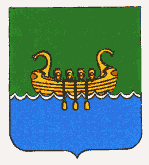 АДМИНИСТРАЦИЯ АНДРЕАПОЛЬСКОГО МУНИЦИПАЛЬНОГО ОКРУГАТВЕРСКОЙ ОБЛАСТИ				    П О С Т А Н О В Л Е Н И Е 28.02.2020                               г. Андреаполь                                 № 91Об утверждении Положения о платных услугах,предоставляемых физическим и юридическим лицамМуниципальным бюджетным учреждением культуры «Андреапольский Дом культуры»В соответствии с Федеральным законом от 06.10.2003 №131-ФЗ «Об общих принципах организации местного самоуправления в Российской Федерации», Федеральным законом от 08.05.2010 года №83-ФЗ «О внесении изменений в отдельные законодательные акты Российской Федерации в связи с совершенствованием правового положения государственных (муниципальных) учреждений», Уставом Андреапольского муниципального округа Тверской области Администрация Андреапольского муниципального округа П О С Т А Н О В Л Я Е Т:Утвердить Положение о платных услугах, предоставляемых физическим и юридическим лицам Муниципальным бюджетным учреждением культуры «Андреапольский Дом культуры» в новой редакции согласно приложению.Настоящее постановление вступает в силу со дня подписания, распространяется на правоотношения, возникшие с 1 января 2020 года, и подлежит размещению в телекоммуникационной сети Интернет на сайте МБУК «Андреапольский Дом культуры».Контроль за исполнением  настоящего постановления возложить на и.о. начальника отдела культуры Цыгулеву Ю.Г.Глава Андреапольского муниципального округа						Н.Н. БаранникПриложение                                                                        к постановлению Администрации                                                      Андреапольского муниципального округа                                                            от   28.02.2020 года     № 91Положение о платных услугах,предоставляемых  физическим и юридическим лицамМуниципальным бюджетным учреждением культуры«Андреапольский  Дом  культуры»2020 год1.Общие положения1.1. Настоящее Положение о платных услугах, предоставляемых физическим и юридическим лицам МБУК «Андреапольский    Дом культуры» Андреапольского  муниципального округа Тверской области (далее Положение) разработано в соответствии с действующими нормативными правовыми актами: Гражданским кодексом Российской Федерации; Бюджетным кодексом Российской Федерации; Налоговым кодексом Российской Федерации; Законом от 07.02.1992г. №2300-1 «О защите прав потребителей»; Федеральным законом от 06.10.2003 г. № 131-ФЗ «Об общих принципах организации местного самоуправления в Российской Федерации»; Федеральным законом № 83-ФЗ от 08.05.2010г. «О внесении изменений в отдельные законодательные акты Российской Федерации в связи с совершенствованием правового положения государственных (муниципальных) учреждений»; Законом Российской Федерации от 09.10.1992 № 3612-1 «Основы законодательства Российской Федерации о культуре»; Федеральным законом от 12.01.1996 г. №7-ФЗ «О некоммерческих организациях»; Указами Президента Российской Федерации, иными нормативными правовыми актами Российской Федерации, Тверской области, органов местного самоуправления Андреапольского  муниципального округа Тверской области, Уставом учреждения. 1.2. Под платными услугами понимаются: - услуги, предоставляемые клубным учреждением физическим и юридическим лицам для удовлетворения их духовных, интеллектуальных, информационных, культурно - досуговых и других потребностей социально - культурного характера; - услуги, оказываемые Учреждением в рамках уставной деятельности, реализация которых направлена на увеличение доходов и расширение спектра предлагаемых услуг и на которые сложился устойчивый рыночный спрос.1.3. Платные услуги предоставляются  МБУК «Андреапольский ДК» и филиалами Учреждения. 1.4. Платные услуги предоставляются с целью: - всестороннего удовлетворения потребности населения в организации досуга; - привлечения дополнительных финансовых средств, для обеспечения, развития и совершенствования услуг; - повышение комфортности обслуживания; - усиление экономической заинтересованности персонала; - укрепления и расширения материально-технической базы учреждений. 1.5. Платные услуги относятся к приносящей доход деятельности Учреждения. Учреждение может осуществлять приносящую доход деятельность лишь постольку, поскольку это служит достижению целей, ради которых оно создано, и соответствует этим целям.1.6. Платные услуги являются частью хозяйственной деятельности Учреждения и регулируются Бюджетным кодексом РФ, Налоговым кодексом РФ, Уставом Учреждения, а также нормативными актами, регулирующими деятельность хозяйственных объектов. 1.7. Платные услуги не могут быть оказаны Учреждением взамен основной деятельности, финансируемой за счет средств бюджета Андреапольского  муниципального округа Тверской области. Средства,  полученные от платных услуг, не влекут за собой снижение бюджетного финансирования Учреждения.1.8. При организации платных мероприятий Учреждение обязано предоставлять льготы отдельным категориям граждан в соответствии с действующим законодательством. 1.9. Настоящее Положение устанавливает порядок формирования и использования доходов от оказания платных  услуг; порядок предоставления платных услуг; порядок утверждения оплаты, расходования и учета средств от оказания платных услуг; учет, контроль и ответственность;  перечень  платных услуг; перечень льгот для отдельных категорий граждан при оказании им платных услуг.1.10. Учреждение предоставляет физическим и юридическим лицам следующие платные услуги:- организация массовых  мероприятий; кинолекториев; концертов; фестивалей; обрядов   бракосочетания; дискотек; вечеров отдыха; детских мероприятий; выставок;  - выставок- продаж; игровых программ; ярмарок; конкурсов; киносеансы; кратковременная аренда помещений;  озвучивание праздников, торжественных мероприятий, концертов и иных мероприятий; проведение совместных мероприятий с другими учреждениями; услуги по предоставлению в аренду сценических площадок другим учреждениям; обучение в платных кружках, в том числе на абонентской основе.1.11. Данный перечень платных услуг не является исчерпывающим. Учреждение может вводить и другие платные услуги, исходя из наличия возможностей, условий, запросов и потребностей населения.2. Порядок формирования  платных услуг.2.1. Доходы от оказания платных услуг планируются Учреждением культуры исходя из базы предыдущего года с учетом ожидаемого роста (снижения) физических объемов услуг и индекса роста (снижения) цен на услуги. 2.2. Планирование дохода от оказания населению и организациям платных услуг осуществляется по каждому конкретному виду платной услуги на основе количественных показателей деятельности учреждения  и цен (тарифов) на соответствующий вид услуги, утверждаемых в установленном порядке.2.3. Доходы от платных услуг, оказываемых Учреждением, в полном объеме учитываются в плановых показателях по поступлениям и выплатам Учреждения, плана финансово-хозяйственной деятельности Учреждения.3. Порядок предоставления платных услуг.3.1. Платные услуги могут быть оказаны только по желанию потребителя. 3.2. Учреждение обязано обеспечить физических и юридических лиц бесплатной, доступной и достоверной информацией: - о режиме работы учреждения; - о видах услуг, оказываемых бесплатно;  - об условиях предоставления и получения бесплатных услуг; - о перечне видов платных услуг с указанием их стоимости; - о льготах для отдельных категорий граждан; - о контролирующих организациях.3.3. При предоставлении платных услуг сохраняется установленный режим работы Учреждения, при этом не должны сокращаться услуги на бесплатной основе и ухудшаться их качество. 3.4. Руководство деятельностью Учреждения по оказанию платных услуг населению осуществляет директор Учреждения, который в установленном порядке: - несет ответственность за качество оказания платных услуг населению; - осуществляет административное руководство, контролирует и несет ответственность за финансово-хозяйственную деятельность, соблюдение финансовой и трудовой дисциплины, сохранности собственности, материальных и других ценностей.3.5. Расчеты за платные услуги осуществляются за наличный расчет с использованием бланков строгой отчетности, а также перечислением денежных средств на лицевой счет Учреждения в установленном порядке. 3.6. Прейскурант цен на платные услуги устанавливается на календарный год.4.Распределение доходов от оказания платных услуг и  направления их использования.4.1. Учет доходов и расходов по оказанию платных услуг населению ведется централизованной бухгалтерией Отдела культуры Администрации Андреапольского муниципального округа Тверской области.4.2. Оплата услуг, предоставляемых физическим и юридическим лицам, осуществляется либо путем внесения наличных денег в кассу учреждения (плата за входные билеты на  массовые мероприятия в т.ч. дискотеки, киносеансы, плата за  посещение кружков и др.) используются бланки строгой отчетности, либо безналичным путем.4.3. Кассир сдает выручку в кассу Бухгалтерии. Выручка подтверждается корешками билетов, копиями квитанций.4.4. Бухгалтерская и статистическая отчетность предоставляется в порядке и по срокам, установленным налоговым законодательством РФ. 4.5. Доходы от платных услуг поступают на лицевые счета МБУК « Андреапольский ДК» и отражаются в плане финансово- хозяйственной деятельности Учреждения.4.6. Учреждение при исполнении бюджетной сметы  расходование финансовых средств согласовывает с начальником Отдела культуры Администрации Андреапольского муниципального округа Тверской области.4.7. Доход от платных услуг распределяется учреждением в соответствии с бюджетной классификацией РФ по статьям экономической классификации расходов и по согласованию с начальником Отдела культуры Администрации Андреапольского муниципального округа Тверской области.4.8. Настоящим положением установлены следующие направления использования доходов от платных услуг:заработная плата и стимулирующие выплаты с начислениями;командировочные расходы;коммунальные услуги;оплата расходов на укрепление материально – технической базы учреждения и клубных формирований (приобретение необходимого оборудования, капитальный, текущий ремонт помещений, приобретение музыкальных инструментов, усилительной аппаратуры);услуги связи;транспортные услуги;уплата налогов;услуги по содержанию имущества;услуги, работы для целей капитальных вложений;расходы по содержанию транспорта;текущий ремонт помещений;прочие работы, услуги;курсы повышения квалификации;приобретение бланков строгой отчетности;приобретение основных средств;приобретение и пошив сценических костюмов;проведение культурно-массовых мероприятий (оплата услуг приглашенных специалистов, иные виды расходов на культурно-массовые мероприятия, связанные с непосредственной организацией и проведением этих мероприятий);представительские расходы;приобретение канцелярских, хозяйственных, строительных материалов и ГСМ;приобретение билетов для льготной категории граждан (ветераны ВОВ, труда, малообеспеченные семьи, люди с ограниченными возможностями и др.);приобретение цветов, сувенирной продукции для проведения культурно-массовых мероприятий Андреапольского муниципального округа.5. Порядок определения цены на платные услуги.5.1. Цены на платные услуги определяются учреждением, утверждаются  Отделом культуры Администрации Андреапольского муниципального округа Тверской области и согласовывается Учредителем.5.2. Цены на услуги должны отражать реальные затраты материальных и денежных средств, связанных с оказанием конкретной услуги.5.3. Цена услуги рассчитывается, как сумма прямых расходов по оказанию конкретной услуги, части обще клубных расходов и величины планового накопления, делённая  на количество людей, которым эта услуга предоставляется.6. Учет, контроль и ответственность.6.1. Учет платных услуг осуществляется в порядке определенном  Инструкцией по бюджетному учету, утвержденной приказом Министерства финансов РФ.6.2. Контроль за деятельностью Учреждения по оказанию платных услуг осуществляют            в пределах своей компетенции Учредитель и другие органы и организации, которым в соответствии с законом и иными правовыми актами Российской Федерации предоставлено право проверки деятельности Учреждения.Приложение                                                                        к постановлению Администрации                                                      Андреапольского муниципального округа                                                            от   28.02.2020 года     № 91Прейскурант ценна платные услуги, предоставляемые  Муниципальным бюджетным учреждением культуры  «Андреапольский  Дом культуры» на  2020 год.Платные услуги осуществляются Учреждением по предварительной заявке от потребителя.Платные услуги, оказываемые Учреждением, оформляются договором с потребителями или их законными представителями по типовой форме договора.В договоре регламентируются:- вид оказываемых услуг,- условия и сроки получения платных услуг,- порядок расчета,-права, обязанности и ответственность сторон.Договор составляется в двух экземплярах и подписывается обеими сторонами.Оплата заказчиком-потребителем услуг Учреждению производится авансовым платежом согласно договору или на основании предъявленного счета.